ANNIVERSAIRETiens, salut Marion! Tu vas bien?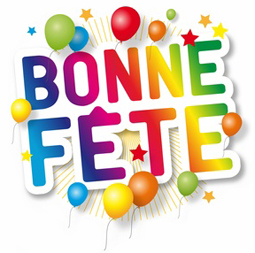 Salut Lucien ! Oui, très bien et toi ?Super, je fête mon anniversaire ce soir. Ah oui, c’est quelle date aujourd’hui ?C’est le 16 octobre. C’est la date de mon anniversaire. Et toi, c’est quand ton anniversaire ?Mon anniversaire c’est le 27 novembre.Ah d’accord. Et ton frère c’est quand son anniversaire ?L’anniversaire de mon frère c’est le 15 mai.D’accord. Tu veux venir chez moi ce soir ? J’ai invité des amis pour mon anniversaire.Ah oui, pourquoi pas. Qu’est-ce qu’on va faire ?On va danser, on va manger un énorme gâteau d’anniversaire, on va chanter et on va faire la fête !Ah génial. Je viens. Je vais acheter un petit cadeau.Non, non. Ce n’est pas nécessaire. Mais apporte une bouteille d’Orangina.Sans problème. À ce soir alors !À ce soir !DAGENS ORD - FÖDELSEDAGFödelsedag är den dag under året som en person är född.Födelsedagen är  viktig för många människor och firas ofta med fest.Grattis på födelsedagen!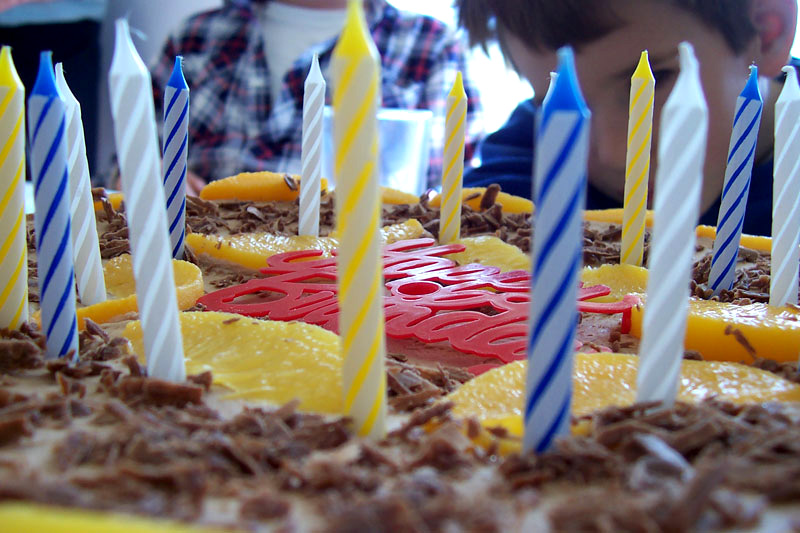 Födelsedagstårta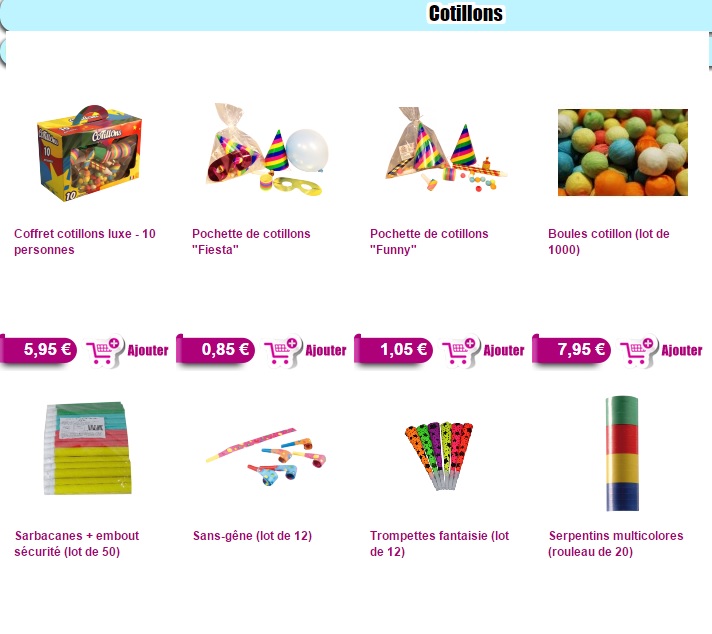 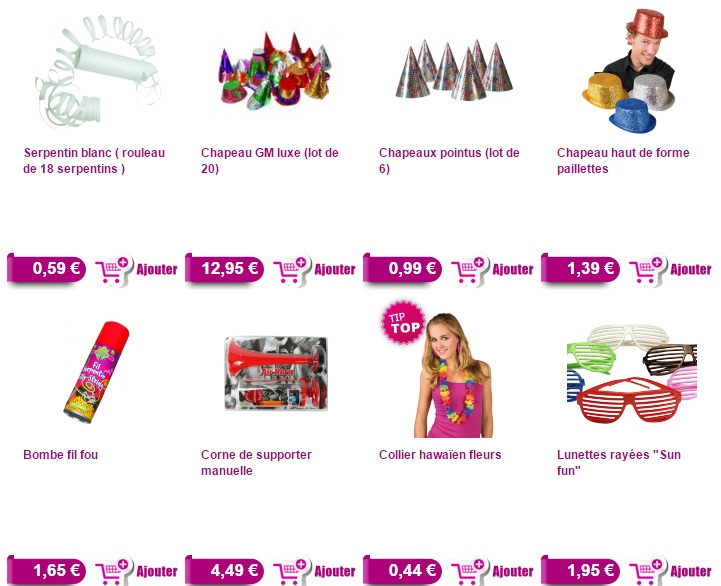 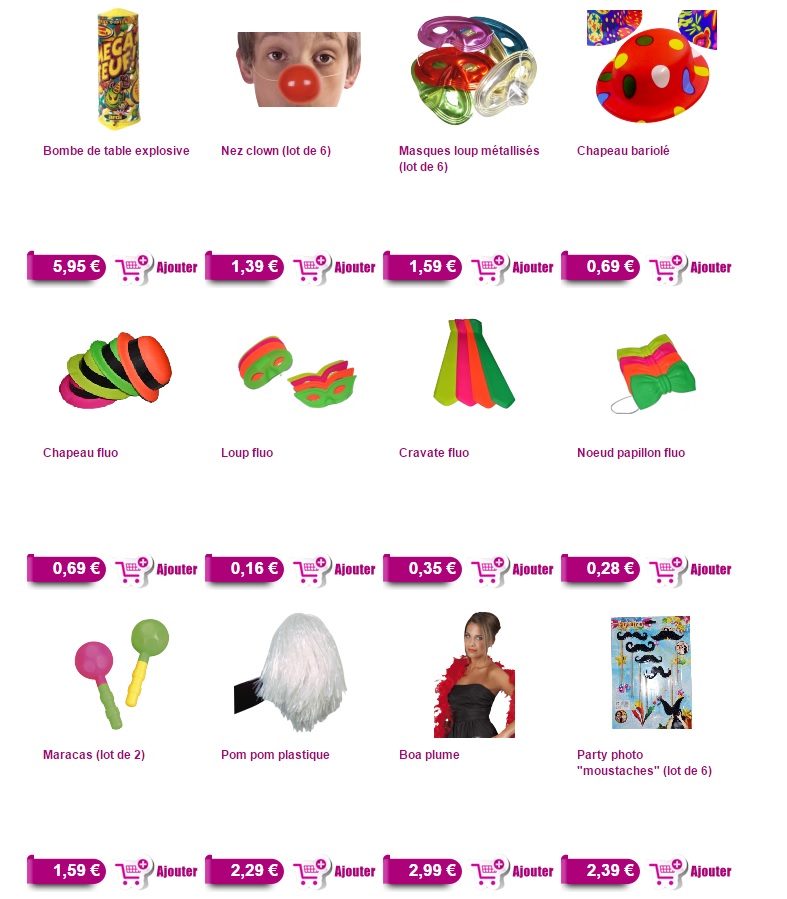 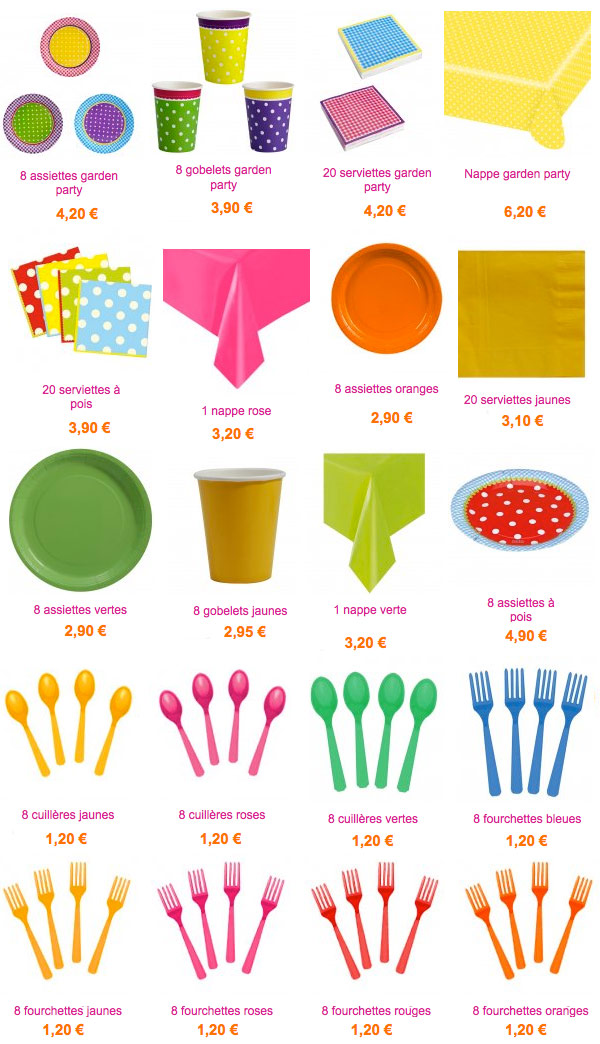 